MAISIE PETERSANNOUNCES DEBUT ALBUM “YOU SIGNED UP FOR THIS”ARRIVING AUGUST 27TH – PRE-ORDER HERESIGNS TO ED SHEERAN’S GINGERBREAD MAN RECORDSNEW SINGLE ‘PSYCHO’ CO-WRITTEN WITH SHEERAN & STEVE MAC COMING JULY 2ND 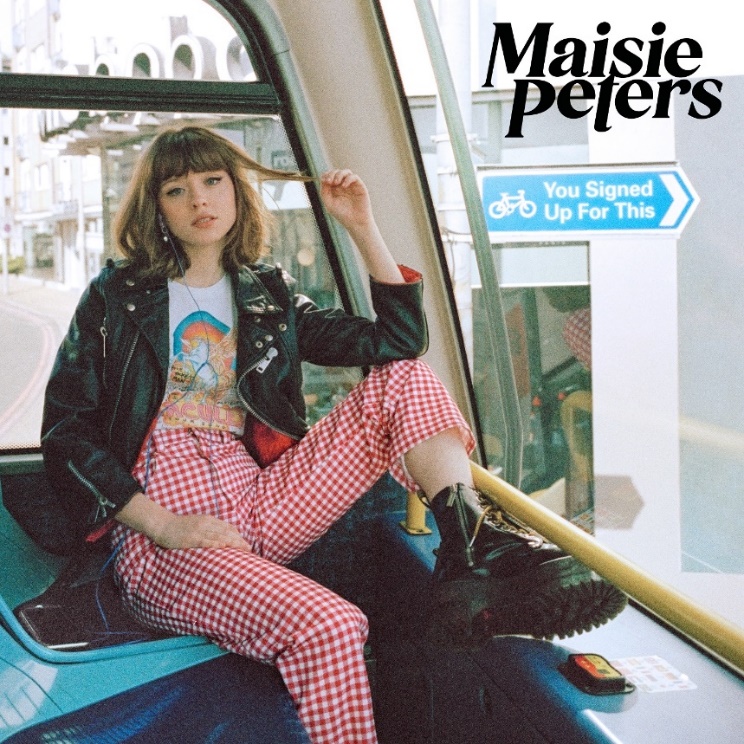 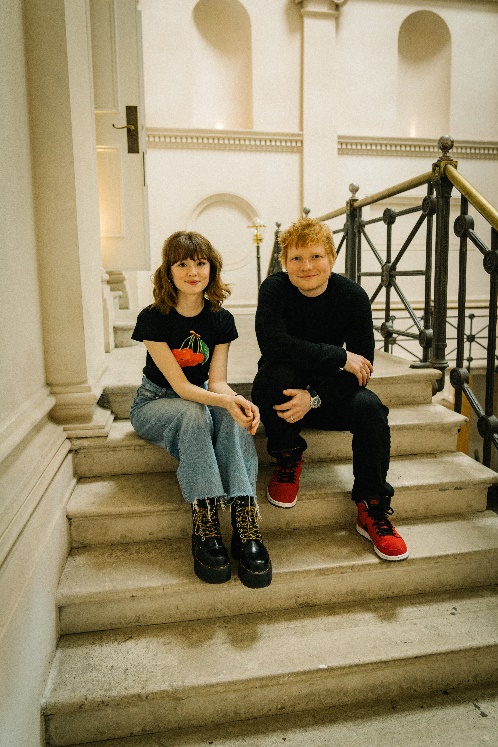 “I’m a huge fan” - Taylor Swift“The British pop upstart possesses a remarkable ability to toy with a melody” - Billboard“Maisie Peters says she wants to make ‘trying hard’ cool and we are totally here for it” - People“singer-songwriter pop with a purpose” - Clash“her gift for melody is remarkable” - Sunday Times Culture“mixes strummed melodies and storytelling to cosmic effect” - Music Week “one of the most exciting singer-songwriters in the game” - The Independent“one of those truly authentic talents whose candid, catchy pop numbers are sure to stick in your heart and head” - NotionJUNE 15, 2021 - Maisie Peters has announced that she has signed to Ed Sheeran’s Gingerbread Man Records, and will be releasing her debut album, “You Signed Up For This,” on August 27th (pre-order here). In tandem with the announcement, Maisie has revealed that her new single, ‘Psycho,’ co-written with Sheeran and Steve Mac, will be released on July 2nd.With her knack for transforming everyday experiences in to vividly written diary-style songs, “You Signed Up For This” is both Maisie’s coming of age story and a love letter to girlhood; penned with the wit, charm and quiet confidence that has seen her ascend from busking on the streets of Brighton, to recently making her US TV debut on The Late Late Show with James Corden. Transporting us directly into her world as she navigates from small town teenager to adulthood, there’s a universal sense of familiarity and nostalgia as she shares memories of blossoming relationships (‘Outdoor Pool,’ ‘My Elvis Song’), being played (‘Boys,’ ‘Volcano’), heartbreak (‘Tough Act,’ ‘Villain’), and first holidays with her twin sister (‘Brooklyn’). Maisie treated fans to their first taste of “You Signed Up For This” earlier this year with ‘John Hughes Movie.’  The track soared to No. 1 on iTunes the weekend of release, was playlisted across BBC Radio 1 and 2, and has been streamed over 11.5 million times globally to date.Revered for her songwriting, Maisie has spent the past three years honing her craft in sessions across London, Los Angeles and Nashville, creating songs for “You Signed Up For This” alongside the likes of Ed Sheeran, Steve Mac, Fred again.., Johnny McDaid, Miranda Cooper, and producers Joe Rubel (Tom Grennan, Benjamin Francis Leftwich), Afterhrs (Niall Horan, GRACEY), Rob Milton (Easy Life, Holly Humberstone) and Brad Ellis (Jorja Smith, Little Mix).Maisie says:“Signing to Gingerbread is a dream come true. I grew up inspired and in awe of Ed, like many other 13 year olds who heard ‘Lego House’ for the first time, so, it’s kind of amazing and hard to believe that I get to be the 21 year old who is able to call him and the whole Gingerbread team now friends, family and mentors for life.  I’m so excited to announce “You Signed Up For This,” it really is my (albeit not hugely long) life’s work and my proudest achievement; it is my favourite album maybe ever and whilst I may be biased, I really hope it goes into the world and becomes lots of other people’s favourite too.  It all means the world and is my world and there is nothing I would rather do.”Ed Says:“Excited to announce that I’ve signed the wonderful Maisie Peters to Gingerbread Man Records. She’s a very special artist who continues to push her storytelling in new directions. We had a few great writing sessions together and from there I knew I had to work with her. Can’t wait for you to hear her debut album.”Impressively, “You Signed Up For This” is Maisie’s second full length release in the space of three months, as she recently became one of the youngest musicians in history to write and curate a soundtrack for the second season of Apple TV+ Original Series, ‘Trying’, at only 20 years old. Written in just two months last winter, the stunning body of work includes duets with her friends and favourites, including Griff, James Bay and Bear’s Den.With a fervent following, over half a billion global streams to date, sold out headline shows in both the UK and US, famous fans (Taylor Swift, Phoebe Bridgers, Sam Smith), and a newly inked deal with one of the most successful musicians of all time, Maisie is seeing her dreams come to life and inviting us along on the journey.Make sure to catch Maisie performing at some of the UK’s biggest festivals this summer (All Points East, Isle of Wight, Boardmasters, Latitude), and follow the Maisie Peters Book Club on Instagram for monthly interviews with some of the most acclaimed names in literature (Naoise Dolan, Elif Batuman, Julia Samuel).“YOU SIGNED UP FOR THIS”TRACKLISTYou Signed Up For ThisI’m Trying (Not Friends)John Hughes MovieOutdoor PoolLove Him I Don’tPsychoBoyHollowVillainBrooklynElvis SongTalking To StrangersVolcanoTough ActCONNECT WITH MAISIE:YouTube | Instagram | Twitter | Facebook | TikTokFor more information please contact:rossanderson@elektra.com